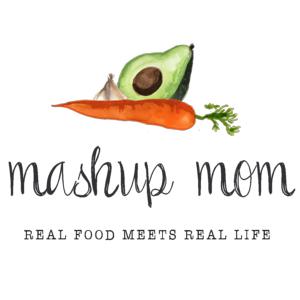 Your ALDI Shopping List (through 7/20)Dairy & refrigerated8 oz Happy Farms cream cheese, $1.29 (Mon, Fri)
16 oz Happy Farms shredded cheddar, $3.29 (Sun, Tues, Thurs, Fri)
8 oz block Happy Farms mozzarella, $1.99 (Mon, Fri)
8 oz ball Priano fresh mozzarella, $2.39 (Weds)
10 oz Little Salad Bar classic roasted red pepper hummus, $2.29 (Fri)GrocerySpecially Selected sourdough loaf, $2.89 (Weds, Fri)
L’Oven Fresh hamburger buns, $.85 (Thurs)
24 oz Casa Mamita salsa, $1.89 (Sun, Thurs)
32 oz box SimplyNature organic vegetable broth, $1.89 (Fri)
13 oz Clancy’s restaurant style tortilla chips, $1.69 (Tues, Thurs)
Chef’s Cupboard bread crumbs, $.89 (Thurs)
12 pack El Milagro medium flour tortillas, $.95 (Sun)
1 can Happy Harvest corn, $.49 (Tues)
2 cans Dakota’s Pride black beans, $1.38 (Sun, Tues)
28 oz can Happy Harvest crushed tomatoes, $1.19 (Fri)
Can Casa Mamita refried beans, $.85 (Tues)
Packet Casa Mamita taco seasoning, $.29 (Sun)Meat4.5 lbs boneless skinless chicken breast, $7.61 (Sun, Mon, Tues)
19.2 oz ground turkey, $3.49 (Thurs)
12 oz Never Any chicken apple sausage, $2.99 (Weds)ProduceWhole seedless watermelon, $3.29 (Sun, Tues)
Cantaloupe, $1.39 (Weds)
8 oz bag spinach, $1.39 (Mon)
3 hearts of romaine, $2.29 (Weds, Thurs)
3 lb yellow onions, $1.69 (Sun, Mon, Thurs, Fri)
3 heads garlic, $.99 (Mon, Tues, Fri)
3 pack multicolored bell peppers, $3.29 (Mon, Tues)
2 Roma tomatoes, $.40 (Tues)
Pint grape tomatoes, $1.69 (Weds)
4 avocados, $3.96 (Sun, Tues, Weds)Total: $60.97Note: The days(s) on the shopping list show which meal(s) an item will be used in. If you’re skipping a night, you can easily delete items you don’t need to purchase.ALDI Meal Plan week of 7/21/19 – Find the recipes at MashupMom.comALDI Meal Plan week of 7/21/19 – Find the recipes at MashupMom.comSundaySlow cooker salsa chicken, watermelonMondayCheesy chicken + spinach skillet, bell pepper sauteTuesdayLoaded baked chicken nachos, watermelonWednesdayChopped tomato mozzarella salad with chicken sausage & avocado, sourdough toast, cantaloupeThursdaySouthwest salsa turkey burgers, salad, tortilla chipsFridayCreamy tomato hummus soup, grilled cheeseSaturdayLeftovers – pizza night – eat out – or date night